Guia Novo Hiper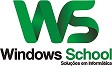 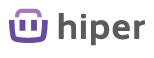 Lançamento de NF-e de CompraHiper Loja (direto)Abra o Hiper LojaClique em Fiscal  Lançar Documento FiscalTipo de Documento: Nota Fiscal Eletrônica  ConfirmarClique em Baixar XMLColoque a chave (código de barras) da nota fiscalClique em Ciência da Operação, selecione o certificado e coloque a senhaClique em Confirmar Operação e selecione o certificado novamenteClique em Baixar Arquivo XML e selecione o certificado novamente.ConfirmarNa tela que aparece selecione nos três pontinhos a CFOP de Compra para comercialização, em seguida Confirmar.Em seguida aparecerá uma tela relacionando os produtos do XML com os que já estão cadastrados no programa. Se houverem espaços em branco à frente do nome dos produtos clique nesse espaço e Cadastrar Produto (se for produto novo) ou em Localizar Produto (Se já tiver esse produto cadastrado).Depois selecione cada produto e verifique em Unidade de Medida se está correta (se vier em caixa, adicionar Nova Unidade de Medida e colocar a quantidade que vem na caixa em Multiplicador)ConfirmarDesmarque a opção Lançar faturasConfirmarClique em Manter preços atuaisConfirmarHiper Loja (Fsist)Abra no navegador de internet no site Fsist, coloque a chave da nota (código de barras), clique em consultar nota. Siga o passo a passo solicitado pela Sefaz.Clique em Download do XML sem certificado digitalAbra o Hiper LojaFiscal  Lançar Documento FiscalTipo de Documento: Nota Fiscal Eletrônica  ConfirmarClique em ImportarSelecione o XML que baixou pelo FsistAbrirNa tela que aparece selecione nos três pontinhos a CFOP de Compra para comercialização, em seguida Confirmar.Em seguida aparecerá uma tela relacionando os produtos do XML com os que já estão cadastrados no programa. Se houverem espaços em branco à frente do nome dos produtos clique nesse espaço e Cadastrar Produto (se for produto novo) ou em Localizar Produto (Se já tiver esse produto cadastrado).Depois selecione cada produto e verifique em Unidade de Medida se está correta (se vier em caixa, adicionar Nova Unidade de Medida e colocar a quantidade que vem na caixa em Multiplicador)ConfirmarDesmarque a opção Lançar faturasConfirmarClique em Manter preços atuaisConfirmarVendas Hiper Caixa1-Abra o Hiper Caixa2-Selecione o produto em F4 ou passe o leitor de código de barras3-Se for mais de um produto: digite asterisco e a quantidade de produtos antes de selecionar o produto ou passar o leitor de código de barras4-Enter para adicionar o produto ao campo de vendas5-Após passar todos os produtos, aperte F3 para finalizar venda6-Escolha a forma de pagamento de acordo com os tópicos7-Aperte enter duas vezes para imprimir NFC-e (cupom)Editar Produtos1-Abra o Hiper Loja2-Clique em Produtos Lista de produtos3-Selecione o produto que deseja alterar4-Clique em alterarPara adicionar o código de barras:1-Selecione o produto 2-Clique no botão Código de barras3-Seleione a Unidade de medida4-Clique no espaço em branco do código e coloque o número5-Aperte em Enter para adicionar6-FecharOBS: Todas as alterações feitas no Loja só chegaram no Caixa após efetuar a sincronização do Caixa (na tela de login, no canto direito, Sincronização Pendente/Refazer Sincronização).Enviar Movimento para ContabilidadeAbra o Hiper GestãoClique em Fiscal Documentos FiscaisClique em Enviar Movimento para ContabilidadeSelecione o ano atual, mês anterior e adiciona o e-mailClique em Gerar XMLEmitir Relatório para Contabilidade      1-No Hiper Gestão clique em Contabilidade Entradas e SaídasSeleciona a Loja (empresa)Selecione os documentos: Nota Fiscal Eletrônica e Nota Fiscal do Consumidor EletrônicaSituação: RegularColoque o período (do primeiro ao último dia do mês anterior)Clique em Gerar por CFOPEntre no e-mail, anexe e envie normalmente para seu contador